HONORABLE ASAMBLEAA la Comisión de Desarrollo Urbano, le fue turnado el 02 de mayo de 2017, para su estudio y dictamen, el expediente número 10850/LXXIV, el cual contiene escrito debidamente signado por el Licenciado José Luis Cabañez Leal, Secretario del Ayuntamiento de Santa Catarina, Nuevo León, mediante el cual informa que en Sesión de Cabildo se aprobó otorgar en Comodato  para la Arquidiócesis de Monterrey, A.R. un área municipal ubicada en la calle San Andrés y San Pablo en la colonia La Ermita de dicho municipio.ANTECEDENTESEn su escrito de cuenta, el Licenciado José Luis Cabañez Leal, Secretario del Ayuntamiento de Santa Catarina, menciona que en fecha 31 de marzo  de 2017 el R. Ayuntamiento de Santa Catarina, Nuevo León autorizó el Contrato de Comodato a favor de la Arquidiócesis de Monterrey, A.R., respecto del área municipal ubicada en calle San Andrés y San Pablo en la Colonia La Ermita, del Municipio de Santa Catarina, Nuevo LeónDicha solicitud proviene de la petición del Pbro. Santiago Gutiérrez Sáenz, como representante legal de la Arquidiócesis de Monterrey, A.R.Conforme a lo anterior solicita a esta Representación Popular realizar el trámite legislativo correspondiente a efecto de que el R. Ayuntamiento de Santa Catarina, Nuevo León, cuente con la aprobación para celebrar  Contrato de Comodato, del área municipal antes indicada.CONSIDERACIONESEsta Comisión de Desarrollo Urbano se encuentra facultada para conocer del asunto que le fue turnado, de conformidad con lo establecido en los artículos 70, fracción VIII, de la Ley Orgánica del Poder Legislativo del Estado de Nuevo León, 39, fracción IX, inciso e), del Reglamento para el Gobierno Interior del Congreso del Estado de Nuevo León, y 201, último párrafo, de la Ley de Desarrollo Urbano del Estado de Nuevo León, derivado de lo cual sometemos al Pleno las siguientes consideraciones:Resultado del estudio y análisis realizado por esta Comisión ponente, se tiene que el Municipio de Santa Catarina, Nuevo León, adquirió el inmueble que se pretende otorgar mediante la figura del Comodato, mediante una cesión conforme al artículo 201 de la Ley de Desarrollo Urbano, tal como se demuestra en el documento anexo a la solicitud consistente en el Plano Oficial emitido por la Dirección de Catastro del Instituto Registral y Catastral de Nuevo León.Por consiguiente, al estar fehacientemente demostrada la titularidad de los derechos de propiedad e identificación del bien inmueble municipal, los integrantes de la Comisión de Desarrollo Urbano, procedimos al estudio del fondo de la solicitud de mérito y demás documentales allegadas a la misma, al respecto es de mencionarse que:Se desprende que dicha solicitud es de Contrato de Comodato a favor de una Asociación Religiosa que pretenden mejorar el área municipal con forestación, ornato, juegos infantiles y palapa.La documentación anexa es:Acta de Sesión de Cabildo de fecha 31 de marzo de 2017Dictamen de la Comisión de Hacienda y Patrimonio Municipal del R. Ayuntamiento de Santa Catarina, Nuevo León.Plano Oficial de la Dirección de Catastro del Instituto Registral y Catastral de Nuevo LeónSolicitud de la representación legal.Por lo tanto, al satisfacer los requisitos de Ley, y acreditarse que dicha solicitud es con vencimiento al 30 de octubre de 2018 y que se conservaría el uso común y el área pública, se estima procedente proveer de conformidad la solicitud.En virtud de las anteriores consideraciones, los integrantes de la Comisión de Desarrollo Urbano, sometemos a la consideración de esta Soberanía el siguiente proyecto de:A C U E R D OPrimero: De conformidad con lo establecido en el último párrafo del artículo 201 de la Ley de Desarrollo Urbano del Estado, se autoriza al Municipio de Santa Catarina, Nuevo León, a celebrar Contrato de Comodato a favor de Arquidiócesis de Monterrey, A.R. con vigencia de la fecha de la celebración del contrato hasta el 31 de octubre de 2018, por conducto de su legal representación, para que se utilice el bien inmueble que a continuación se describe:Terreno ubicados en la calle San Andrés esquina con la calle San Pablo, en la Colonia La Ermita, en Santa Catarina, Nuevo León bajo el expediente catastral 57-20-308-003; con las siguientes medidas y colindancias: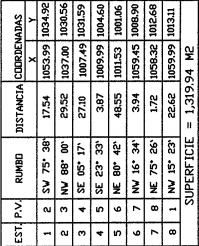 Segundo.- El otorgamiento del Contrato de Comodato, del bien Inmueble descrito con anterioridad a favor de Arquidiócesis de Monterrey, A.R. deberá sujetarse a lo dispuesto en los artículos 203 fracción I, 204, 205, 206 y demás aplicables de la Ley de Gobierno Municipal del Estado de Nuevo León, así como a la demás normatividad aplicable. Tercero.- Se concede un plazo de seis meses al R. Ayuntamiento de Santa Catarina, Nuevo León para suscribir el Contrato de Comodato autorizado, contados a partir de la entrada en vigor del acuerdo de mérito de lo contrario cesarán los efectos del presente acuerdo.Cuarto-. El presente acuerdo iniciará su vigencia el día siguiente de su publicación en el Periódico Oficial del Estado, de conformidad con lo establecido en el artículo 124 del Reglamento para el Gobierno Interior del Congreso del Estado de Nuevo León.Quinto.- Comuníquese el presente Acuerdo al R. Ayuntamiento de Santa Catarina, Nuevo León, para su conocimiento y fines legales a que haya lugar.Monterrey, Nuevo LeónCOMISIÓN DE DESARROLLO URBANOPRESIDENTE:DIP. JESÚS ÁNGEL NAVA RIVERAVICEPRESIDENTEDIP. ROSALVA LLANES RIVERA SECRETARIODIP. MARIELA  SALDIVAR VILLALOBOSVOCALDIP. JOSÉ LUÍS GARZA OCHOAVOCALDIP. ADRIÁN DE LA GARZA TIJERINAVOCALDIP. ANDRÉS MAURICIO CANTÚ RAMÍREZVOCALDIP. GUILLERMO ALFREDO RODRÍGUEZ PÁEZVOCALDIP. MYRNA ISELA GRIMALDO IRACHETAVOCALDIP. HERNÁN SALINAS WOLBERGVOCALDIP. FELIPE DE JESÚS HERNÁNDEZ MARROQUÍNVOCALDIP. MARCO ANTONIO MARTÍNEZ DÍAZ